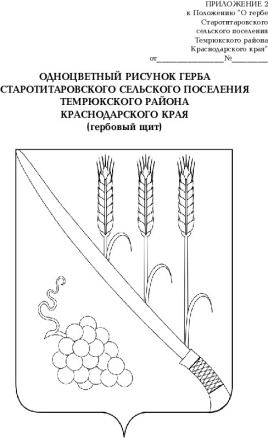 СОВЕТ СТАРОТИТАРОВСКОГО СЕЛЬСКОГО ПОСЕЛЕНИЯ ТЕМРЮКСКОГО РАЙОНАР Е Ш Е Н И Е  № 57  VII   сессия                                                                         III  созыва « 27 » февраля 2015 года                                                 ст. Старотитаровская   Об утверждении Положения «О пенсионном обеспечении за выслугу лет лиц, замещавших муниципальные должности и должности муниципальной службы в администрации Старотитаровского сельского поселения Темрюкского района»	На основании Федерального закона от 2 марта 2007 года № 25-ФЗ «О муниципальной службе в Российской Федерации», законов Краснодарского края от 21 июля 2005 года № 920 «О дополнительном материальном обеспечении лиц, замещавших государственные должности и должности государственной гражданской службы Краснодарского края»; от 3 декабря 2013 года № 2840-КЗ «О пенсии за выслугу лет лицам, замещавшим должности государственной гражданской службы Краснодарского края», от 8 июня 2007 года № 1244-КЗ «О муниципальной службе в Краснодарском крае»; от 8 июня 2007 года № 1243-КЗ «О Реестре муниципальных должностей и Реестре должностей муниципальной службы в Краснодарском крае», Устава Старотитаровского сельского поселения Темрюкского района Совет Старотитаровского сельского поселения      Темрюкского района  РЕШИЛ:	1. Утвердить с 1 января 2015 года Положение «О пенсионном обеспечении за выслугу лет лиц, замещавших муниципальные должности и должности муниципальной службы в администрации Старотитаровского сельского поселения Темрюкского района».2. Признать утратившим силу с 1 января 2015 года решение XXVIII сессии Совета Старотитаровского сельского поселения Темрюкского района  II созыва от  16 марта 2011 года № 118 «Об утверждении Положения «О  дополнительном материальном обеспечении лиц, замещавших муниципальные должности и  должности муниципальной службы». 	3. Настоящее  решение подлежит обнародованию.4. Контроль за исполнением данного решения возложить на заместителя главы  Старотитаровского сельского поселения  Темрюкского района  Т.И.Опарину и постоянную комиссию Совета Старотитаровского сельского поселения Темрюкского района по вопросам местного самоуправления и охране прав и свобод граждан (Калинин).	6. Решение вступает в силу со дня  его обнародования.Проект подготовлен и внесен:Начальником общего отдела администрации Старотитаровского сельского поселения Темрюкского района                                                                     О.Н.ПелипенкоПроект согласован:Заместителем главы Старотитаровского сельского поселения Темрюкского района                                   Т.И.ОпаринаЗаместителем главы Старотитаровского сельского поселения Темрюкского района                                   В.Г.ВасиленкоПРИЛОЖЕНИЕк решению ______ сессии СоветаСтаротитаровского сельского поселения Темрюкского района от __________ 2015 года № _____ПОЛОЖЕНИЕо пенсионном обеспечении за выслугу лет лиц, замещавших муниципальные должности и должности муниципальной службы в администрации Старотитаровского сельского поселения Темрюкского района1. Общие положения1.1. Положение о  пенсионном обеспечении за выслугу лет лиц, замещавших муниципальные должности и должности муниципальной службы в администрации Старотитаровского сельского поселения Темрюкского района (далее - Положение), в соответствии с Федеральными законами «О государственном пенсионном обеспечении в Российской Федерации»,  «О трудовых пенсиях в Российской Федерации», Законом Российской Федерации «О занятости населения в Российской Федерации», законами Краснодарского края «О муниципальной службе в Краснодарском крае», «О пенсии за выслугу лет лицам, замещавшим должности государственной гражданской службы Краснодарского края», «О дополнительном материальном обеспечении лиц, замещавших государственные должности и должности государственной гражданской службы Краснодарского края»,Уставом Старотитаровского сельского поселения Темрюкского района определяет условия  предоставления права на пенсионное обеспечение за выслугу лет лицам, замещавшим муниципальные должности и должности муниципальной службы в администрации Старотитаровского сельского поселения Темрюкского района (далее – пенсионное обеспечение за выслугу лет), а также порядок его реализации.1.2. Основные понятия, применяемые в настоящем Положении:1) пенсионное обеспечение за выслугу лет - ежемесячная денежная выплата за счет средств местного бюджета, право на получение которой определяется в соответствии с условиями и нормами, установленными настоящим Положением, в целях реализации социальных гарантий лиц, замещавших муниципальные должности и должности муниципальной службы в администрации Старотитаровского сельского поселения Темрюкского района согласно федеральному, краевому законодательству и Уставу Старотитаровского сельского поселения Темрюкского района, в связи с прекращением полномочий по муниципальной должности, прекращением муниципальной службы и выходом на государственную пенсию;2) муниципальная должность - должность, устанавливаемая Реестром             муниципальных должностей и Реестром должностей муниципальной службы органов местного самоуправления Старотитаровского сельского поселения Темрюкского района, Уставом Старотитаровского сельского поселения Темрюкского района в целях осуществления полномочий органов местного  самоуправления, замещаемая на постоянной профессиональной основе: путем выборов населением непосредственно или представительным органом местного самоуправления из его состава (глава Старотитаровского сельского поселения Темрюкского района, председатель Совета Старотитаровского сельского поселения Темрюкского района, депутаты); 3) должность муниципальной службы - должность в органе местного      самоуправления, которая образуется в соответствии с Уставом Старотитаровского сельского поселения Темрюкского района и Реестром  муниципальных должностей и Реестром должностей муниципальной службы органов местного самоуправления Старотитаровского сельского поселения Темрюкского района с установленным кругом обязанностей по обеспечению исполнения полномочий органа местного самоуправления или лица, замещающего муниципальную должность.2. Лица, имеющие право на пенсионное обеспечение за выслугу лет2.1. Право на пенсионное обеспечение  за выслугу лет при наличии условий, установленных настоящим Положением, имеют лица, замещавшие:1) муниципальные должности на постоянной  профессиональной основе;2) должности муниципальной службы в администрации Старотитаровского сельского поселения Темрюкского района, Предусмотренные Реестром  муниципальных должностей и Реестром должностей муниципальной службы администрации Старотитаровского сельского поселения Темрюкского района, утвержденными постановлением администрации Старотитаровского сельского поселения Темрюкского района.3. Условия назначения пенсионного обеспечения за выслугу лет3.1.Пенсионное обеспечение за выслугу лет назначается лицам, указанным в  разделе 2 настоящего Положения, при наличии всех условий, установленных настоящим разделом.3.2. Пенсионное обеспечение за выслугу лет устанавливается к трудовой пенсии по старости, к трудовой пенсии по инвалидности, назначаемым в соответствии с Федеральным законом от 17 декабря 2001 года № 173-ФЗ «О трудовых пенсиях в Российской Федерации», к пенсии по инвалидности, назначаемой в соответствии с Федеральным законом от 15 декабря 2001 года № 166-ФЗ «О государственном пенсионном обеспечении в Российской Федерации», либо к трудовой пенсии по старости, досрочно назначенной в соответствии с Законом Российской Федерации от 19 апреля 1991 года № 1032-1 «О занятости населения в Российской Федерации».3.3. Пенсионное обеспечение за выслугу лет не устанавливается лицам, указанным в разделе 2 настоящего Положения, которым в соответствии с законодательством Российской Федерации назначен какой-либо другой вид пенсии, кроме предусмотренных пунктом 3.3 настоящего раздела.3.4. Пенсионное обеспечение за выслугу лет назначается лицам, указанным в разделе 2 настоящего Положения, при условии прекращения ими трудовых отношений с органами местного самоуправления Старотитаровского сельского поселения Темрюкского района по следующим основаниям:1) прекращение (в том числе досрочно) полномочий лица, замещавшего муниципальную должность, за исключением случаев прекращения полномочий, связанных с виновными действиями, в том числе в случае вступления в отношении его в законную силу обвинительного приговора суда; 2) достижение предельного возраста, установленного для замещения должности муниципальной службы в соответствии с Федеральным законом "О муниципальной службе в Российской Федерации";3) упразднение (ликвидация) органа местного самоуправления Старотитаровского сельского поселения Темрюкского района или сокращение должности муниципальной службы данного органа;4) увольнение с муниципальной службы по собственному желанию в связи с выходом на пенсию или увольнение с муниципальной службы по собственному желанию в период получения пенсии в соответствии с федеральными законами, перечисленными в пункте 3.3 настоящего раздела; 5) увольнение с муниципальной  службы при условии наличия стажа муниципальной службы не менее 25 лет:а) по собственному желанию;б) в связи с истечением срока трудового договора;в) по соглашению сторон трудового договора.3.5. Пенсионное обеспечение за выслугу лет устанавливается лицам, замещавшим муниципальные должности и должности муниципальной службы непосредственно перед увольнением не менее 12 полных календарных месяцев, при наличии стажа муниципальной службы не менее 15 лет, за исключением случая, установленного пунктом  3.6 настоящего раздела.Пенсионное обеспечение за выслугу лет устанавливается также лицам, замещавшим муниципальные должности и должности муниципальной службы, уволенным до истечения 12 полных календарных месяцев по основаниям, предусмотренным подпунктом 3 пункта 3.4 настоящего раздела, при наличии стажа муниципальной службы не менее 15 лет.3.6. Пенсия за выслугу лет по основанию, предусмотренному подпунктом 5 пункта 3.4 настоящего раздела, устанавливается лицам, замещавшим должности муниципальной службы непосредственно перед увольнением с муниципальной службы не менее 7 лет.3.7. Лица, замещавшие выборные муниципальные должности, перечисленные в Реестре  муниципальных должностей и Реестре должностей муниципальной службы администрации Старотитаровского сельского поселения Темрюкского района, утвержденных постановлением администрации Старотитаровского сельского поселения Темрюкского района, имеют право на  пенсионное обеспечение за выслугу лет при отсутствии требуемого стажа муниципальной  службы, если они исполняли полномочия на постоянной профессиональной основе в указанной должности не менее четырех лет.3.8. Стаж муниципальной службы, дающий право на установление пенсионного обеспечения за выслугу лет, устанавливается в соответствии с приложением 1 к настоящему Положению.4. Размер пенсионного обеспечения за выслугу лет4.1. Размер пенсионного обеспечения за выслугу лет лицам, замещавшим муниципальные должности и должности муниципальной службы в администрации Старотитаровского сельского поселения Темрюкского района, устанавливается в процентах к начисленной трудовой пенсии по старости или трудовой пенсии по инвалидности либо досрочно установленной в соответствии с Законом Российской Федерации  «О занятости населения в Российской Федерации»:1) лицам, замещавшим выборные муниципальные должности не менее четырех лет - 100 процентов;2) лицам, замещавшим муниципальные должности и должности муниципальной службы в администрации Старотитаровского сельского поселения Темрюкского района в соответствии Реестром  муниципальных должностей и Реестром должностей муниципальной службы администрации Старотитаровского сельского поселения Темрюкского района, утвержденных постановлением администрации Старотитаровского сельского поселения Темрюкского района, - 60 процентов при стаже муниципальной службы 15 лет с увеличением на 3 процента за каждый полный год сверх установленного стажа, но не более 80 процентов.5. Назначение и выплата пенсионного обеспечения за выслугу лет,перерасчет его размера5.1. Назначение пенсионного обеспечения за выслугу лет осуществляется администрацией Старотитаровского сельского поселения Темрюкского района.5.2. Выплата пенсионного обеспечения за выслугу лет и перерасчет его размера производится муниципальным казенным учреждением «Старотитаровская Централизованная бухгалтерия» Старотитаровского сельского поселения Темрюкского района.6. Сроки назначения и перерасчета пенсионного обеспеченияза выслугу лет6.1. Пенсионное обеспечение за выслугу лет назначается с 1-го числа месяца, в котором подано заявление о его установлении, но не ранее дня возникновения права на него.6.2. Перерасчет пенсионного обеспечения за выслугу лет в связи с увеличением его размера производится с 1-го числа месяца, в котором наступило право на перерасчет.7. Срок назначения, прекращения или возобновления пенсионного обеспечения  за выслугу лет7.1. Пенсионное обеспечение за выслугу лет, установленное к трудовой пенсии по старости, трудовой пенсии по инвалидности, пенсии по инвалидности, назначенным в соответствии с федеральными законами от 17 декабря 2001 года № 173-ФЗ «О трудовых пенсиях в Российской Федерации», от 15 декабря 2001 года № 166-ФЗ «О государственном пенсионном обеспечении в Российской Федерации», либо к трудовой пенсии по старости, досрочно установленной в соответствии с Законом Российской Федерации от 19 апреля 1991 года № 1032-1 «О занятости населения в Российской Федерации», назначается на срок назначения пенсии (трудовой пенсии по старости, трудовой пенсии по инвалидности, пенсии по инвалидности либо трудовой пенсии по старости, досрочно установленной).7.2. Выплата пенсионного обеспечения за выслугу лет приостанавливается в случае поступления лица, получающего пенсионное обеспечение за выслугу лет, на должность федеральной государственной службы, государственной гражданской службы Краснодарского края либо муниципальной службы, замещения лицом государственной должности Российской Федерации, государственной должности Краснодарского края, муниципальной должности, замещаемой на постоянной (штатной) основе, прекращении  постоянного  проживания  на  территории  Старотитаровского сельского поселения Темрюкского района с 1-го числа месяца, следующего за месяцем, в котором он избран (назначен) на указанную должность.Лицо, получающее пенсионное обеспечение за выслугу лет, в случае наступления одного из событий, предусмотренных пунктом 7.2 настоящего Положения,  обязано в 5-дневный срок сообщить об этом в общий отдел администрации Старотитаровского сельского поселения Темрюкского района. Выплата пенсионного обеспечения прекращается на основании распоряжения администрации Старотитаровского сельского поселения Темрюкского района.Возобновление выплаты пенсионного обеспечения за выслугу лет производится с 1-го числа месяца, следующего за месяцем, в котором общим отделом администрации Старотитаровского сельского поселения Темрюкского района было получено заявление о возобновлении выплаты пенсионного обеспечения за выслугу лет, но не ранее дня, когда наступило право на возобновление выплаты пенсионного обеспечения за выслугу лет и оформляется распоряжением администрации Старотитаровского сельского поселения Темрюкского района.7.3. Лицу, замещавшему муниципальную должность или должность муниципальной службы и имеющему одновременно право на пенсионное обеспечение за выслугу лет в соответствии с настоящим Положением, пенсию за выслугу лет, ежемесячное пожизненное содержание, ежемесячную доплату к пенсии (ежемесячному пожизненному содержанию) или на дополнительное (пожизненное) ежемесячное материальное обеспечение, назначаемые и финансируемые за счет средств федерального бюджета в соответствии с федеральными законами, актами Президента Российской Федерации и Правительства Российской Федерации, а также ежемесячную доплату к пенсии, дополнительное материальное обеспечение, пособие, пенсию за выслугу лет (кроме пособий на детей), устанавливаемые в соответствии с законодательством Краснодарского края или актами органов местного самоуправления, устанавливается пенсия за выслугу лет в соответствии с настоящим Положением или одна из иных указанных выплат по его выбору.7.4. Выплата пенсионного обеспечения за выслугу лет прекращается в случае смерти лица, получавшего пенсионное обеспечение за выслугу лет, либо признания его в установленном порядке умершим или безвестно отсутствующим с 1-го числа месяца, следующего за месяцем, в котором наступили перечисленные обстоятельства.Прекращение выплаты пенсионного обеспечения за выслугу лет лицам, указанным в разделе 2 настоящего Положения, оформляется распоряжением администрации Старотитаровского сельского поселения Темрюкского района.8. Порядок назначения и выплаты пенсионного обеспечения за выслугу лет8.1. Заявление об установлении пенсионного обеспечения за выслугу лет подается на имя главы Старотитаровского сельского поселения Темрюкского района по форме согласно приложению № 2 к настоящему Положению.8.2. К заявлению об установлении пенсионного обеспечения за выслугу лет прилагаются:копия паспорта (документа, удостоверяющего личность, и документа, подтверждающего регистрацию по месту жительства на территории Старотитаровского сельского поселения Темрюкского района);справка органа, осуществляющего пенсионное обеспечение, о виде и размере назначенной (досрочно оформленной) трудовой пенсии по старости (инвалидности) на момент обращения;копия трудовой книжки и других документов, подтверждающих стаж муниципальной службы;номер лицевого счета и банковские реквизиты для перечисления пенсии через кредитное учреждение.Регистрация заявления осуществляется в общем отделе администрации Старотитаровского сельского поселения Темрюкского района в день поступления заявления.На основании поступившего заявления и копий документов, подтверждающих стаж муниципальной службы, общий отдел администрации Старотитаровского сельского поселения Темрюкского района подготавливает Справку о должностях, периоды службы (работы) в которых включаются в стаж муниципальной службы для назначения пенсионного обеспечения за выслугу лет в администрации Старотитаровского сельского поселения Темрюкского района по форме согласно приложению № 3 к настоящему  Положению.8.3. Решение об установлении пенсионного обеспечения за выслугу лет либо об отказе в установлении пенсионного обеспечения за выслугу лет принимается Комиссией по установлению пенсионного обеспечения за выслугу лет лицам, замещавшим муниципальные должности и должности муниципальной службы в администрации Старотитаровского сельского поселения Темрюкского района, в 30-дневный срок со дня регистрации заявления об установлении пенсионного обеспечения за выслугу лет с приложением документов, указанных в пункте 8.2 настоящего Положения.Положение о Комиссии по установлению пенсионного обеспечения за выслугу лет лицам, замещавшим муниципальные  должности и должности муниципальной службы в администрации Старотитаровского сельского поселения Темрюкского района и ее состав утверждаются постановлением администрации Старотитаровского сельского поселения Темрюкского района.Решение об установлении пенсионного обеспечения за выслугу лет принимается в форме распоряжения администрации Старотитаровского сельского поселения Темрюкского района с указанием его размера в процентах от назначенной пенсии по старости (инвалидности) и срока выплаты.В случае отказа в установлении пенсионного обеспечения за выслугу лет комиссия по установлению и выплате пенсионного обеспечения за выслугу лет лицам, замещавшим муниципальные должности и должности муниципальной службы в администрации Старотитаровского сельского поселения Темрюкского района, извещает об этом заявителя в письменной форме с указанием причин отказа.8.4. Распоряжение администрации Старотитаровского сельского поселения Темрюкского района об установлении пенсионного обеспечения за выслугу лет вместе с заявлением и необходимыми документами в течение трех рабочих дней  со дня его издания направляется в муниципальное казенное учреждение «Старотитаровская Централизованная бухгалтерия» Старотитаровского сельского поселения Темрюкского района для проведения выплат.8.5. Выплата начисленных сумм пенсионного обеспечения за выслугу лет осуществляется за текущий календарный месяц. Доставка пенсионного обеспечения за выслугу лет осуществляется через кредитные учреждения . 8.6.Перерасчет размера пенсионного обеспечения за выслугу лет при изменении размера государственной пенсии в связи с изменением пенсионного законодательства и по другим основаниям производит муниципальное казенное учреждение «Старотитаровская Централизованная бухгалтерия» Старотитаровского сельского поселения Темрюкского района на основании соответствующей информации Управления Пенсионного фонда Российской Федерации по Темрюкскому району о размере государственной  пенсии, запрашиваемой общим отделом администрации Старотитаровского сельского поселения Темрюкского района.Заявитель вправе самостоятельно представить в общий отдел администрации Старотитаровского сельского поселения Темрюкского района справку о размере пенсии, выданной ему  Управлением  Пенсионного фонда Российской Федерации по Темрюкскому району.При изменении размера трудовой пенсии по старости (инвалидности) увеличение (уменьшение) пенсионного обеспечения за выслугу лет производится без истребования заявления о перерасчете от получателя пенсионного обеспечения.8.7. Пенсионное обеспечение за выслугу лет выплачивается дополнительно к трудовой пенсии по старости (инвалидности).9. Финансирование расходов по выплате пенсионного обеспеченияза выслугу лет9.1. Расходы по выплате пенсионного обеспечения за выслугу лет осуществляются за счет средств местного бюджета (бюджета Старотитаровского сельского поселения Темрюкского района).10. Заключительные положения10.1. Споры, возникающие при назначении, перерасчете и выплате пенсионного обеспечения  за выслугу лет лицам, указанным в разделе 2 настоящего Положения, рассматриваются Комиссией по установлению пенсионного обеспечения за выслугу лет лицам, замещавшим муниципальные  должности и должности муниципальной службы в администрации Старотитаровского сельского поселения Темрюкского района.В случае принятия  Комиссией решения об отказе в удовлетворении заявления, заявитель вправе обжаловать его в судебном порядке в соответствии с действующим законодательством  Российской Федерации.10.2. В случае, если получателю излишне выплачены суммы пенсионного обеспечения за выслугу лет, проводится зачет указанных сумм при последующих платежах. Если выплата пенсии за выслугу лет прекращена, то излишне выплаченная сумма может быть внесена добровольно, а в случае отказа - взыскана в судебном порядке.10.3.Гражданам, получавшим до вступления в силу настоящего Положения дополнительное материальное обеспечение, установленное в соответствии с Положением «О  дополнительном материальном обеспечении лиц, замещавших муниципальные должности и  должности муниципальной службы», утвержденным решением XXVIII сессии Совета Старотитаровского сельского поселения Темрюкского района  II созыва от  16 марта 2011 года № 118, размер пенсионного  обеспечения за выслугу лет определяется по нормам, предусмотренным настоящим Положением.10.4. Граждане, получавшие дополнительное материальное обеспечение в соответствии с Положением «О  дополнительном материальном обеспечении лиц, замещавших муниципальные должности и  должности муниципальной службы», утвержденным решением XXVIII сессии Совета Старотитаровского сельского поселения Темрюкского района  II созыва от 16 марта 2011 года № 118, и не попадающие под действие настоящего Положения, сохраняют право на получение ранее назначенного дополнительного материального обеспечения  в установленных размерах.При назначении гражданам вышеуказанной категории пенсии за выслугу лет, ежемесячного пожизненного содержания, ежемесячной доплаты к пенсии (ежемесячному пожизненному содержанию) или дополнительного (пожизненного) ежемесячного материального обеспечения, финансируемых за счет средств федерального бюджета в соответствии с федеральными законами, актами Президента Российской Федерации и Правительства Российской Федерации, а также ежемесячных доплат к пенсии, дополнительного материального обеспечения, пособия, пенсии за выслугу лет (кроме пособий на детей), установленных в соответствии с законодательством Краснодарского края или актами органов местного самоуправления, выплата дополнительного материального обеспечения прекращается. Глава Старотитаровского сельского поселения Темрюкского района                                                      А.Г.ТитаренкоПЕРЕЧЕНЬдолжностей, периоды службы (работы) в которых включаются в стаж муниципальной службы для назначения пенсионного обеспечения за выслугу лет1.Должности муниципальной службы (муниципальные должности муниципальной службы) в соответствии с Реестром должностей муниципальной службы в Краснодарском крае. 2. Муниципальные должности с 28 августа 1995 года в соответствии с Реестром муниципальных должностей в Краснодарском крае.3.Государственные должности Российской Федерации, предусмотренные Конституцией Российской Федерации, федеральными законами, законами Российской Федерации и законами РСФСР.4.Государственные должности Краснодарского края и государственные должности иных субъектов Российской Федерации.5.Должности государственной гражданской службы, воинские должности и должности правоохранительной службы (государственные должности государственной службы) в соответствии с реестрами должностей государственной гражданской службы.6.Периоды работы на должностях руководителей и специалистов по 31 декабря 1991 года:а) в аппарате Президента СССР, аппаратах президентов союзных республик;б) в Верховном Совете СССР, Президиуме Верховного Совета СССР, Верховных Советах и президиумах Верховных Советов союзных и автономных республик, краевых и областных Советах народных депутатов (Советах депутатов трудящихся), Советах народных депутатов (Советах депутатов трудящихся) автономных областей, автономных округов, районных, городских, районных в городах, поселковых и сельских Советах народных депутатов (Советах депутатов трудящихся);в) в Совете Министров СССР, Кабинете Министров СССР, Комитете по оперативному управлению народным хозяйством СССР, Межреспубликанском (Межгосударственном) экономическом комитете, органах государственного управления при них, Советах Министров (правительствах) союзных и автономных республик, исполнительных комитетах краевых и областных Советов народных депутатов (Советов депутатов трудящихся), исполнительных комитетах Советов народных депутатов (Советов депутатов трудящихся) автономных областей и автономных округов, исполнительных комитетах районных, городских, районных в городах, поселковых и сельских Советов народных депутатов (Советов депутатов трудящихся);г) в министерствах и ведомствах СССР, союзных и автономных республик и их органах управления на территории СССР, в дипломатических, торговых представительствах и консульских учреждениях СССР и союзных республик, представительствах министерств и ведомств СССР за рубежом, а также в постоянном представительстве СССР в Совете Экономической Взаимопомощи, аппарате и органах Совета Экономической Взаимопомощи, в иных международных организациях за рубежом, в которых граждане бывшего СССР представляли интересы государства;д) в Комитете конституционного надзора СССР, Контрольной палате СССР, органах народного контроля, органах государственного арбитража, а также в судах и органах прокуратуры СССР, Вооруженных Силах СССР, органах и войсках КГБ СССР и МВД СССР, таможенных органах СССР;е) в Советах народного хозяйства;ж) в аппаратах центральных профсоюзных органов СССР, профсоюзных органов союзных республик, краев, областей, районов, городов, районов в городах, на освобожденных выборных должностях в этих органах, а также на освобожденных выборных должностях в профсоюзных комитетах органов государственной власти и управления.7.Периоды работы на должностях руководителей и специалистов с 1 января 1992 года:а) в Администрации Президента Российской Федерации;б) в федеральных органах государственной власти и их аппаратах, территориальных органах федеральных органов исполнительной власти, в дипломатических, торговых представительствах и консульских учреждениях Российской Федерации, а также в представительствах федеральных органов исполнительной власти за рубежом, в интеграционных межгосударственных органах, созданных российской стороной совместно с государствами-участниками Содружества Независимых Государств, в международных организациях, в которых граждане Российской Федерации представляли интересы государства;в) в Совете Безопасности Российской Федерации и его аппарате;г) в Центральной избирательной комиссии Российской Федерации и ее аппарате;д) в Счетной палате Российской Федерации и ее аппарате;е) в Контрольно-бюджетном комитете при Верховном Совете Российской Федерации;ж) в органах государственной власти субъектов Российской Федерации и иных государственных органах, образованных в соответствии с конституциями (уставами) субъектов Российской Федерации;з) в органах государственной власти и управления автономных республик, в местных органах государственной власти и управления (краевых и областных Советах народных депутатов, Советах народных депутатов автономных областей, автономных округов, районных, городских, районных в городах, поселковых и сельских Советах народных депутатов и их исполнительных комитетах);и) в органах государственного арбитража, судах и органах прокуратуры;к) в аппаратах центральных профсоюзных органов Российской Федерации, профсоюзных органов субъектов Российской Федерации, на освобожденных выборных должностях в городских, районных, районных в городах профсоюзных органах, в профсоюзных комитетах органов государственной власти;л) в специальных временных органах, во временных федеральных государственных органах, временных федеральных органах исполнительной власти, образованных для осуществления режима чрезвычайного положения и (или) для координации работ по ликвидации обстоятельств, вызвавших введение в соответствии с законодательством Российской Федерации чрезвычайного положения на соответствующей территории Российской Федерации и особого управления этой территорией, в аппаратах - представительствах полномочных (специальных) представителей Президента Российской Федерации, назначенных для координации деятельности органов государственной власти по проведению восстановительных работ, урегулированию конфликта на соответствующей территории Российской Федерации, а также во временных специальных органах управления территорией, на которой введено чрезвычайное положение, в федеральных органах управления такой территорией.8.Периоды работы на должностях руководителей и специалистов до 14 марта 1990 года:а) в ЦК КПСС, ЦК КП союзных республик, крайкомах, обкомах, окружкомах, райкомах, горкомах и их аппаратах, а также парткомах органов государственной власти и управления;б) в аппаратах ЦК ВЛКСМ, ЦК ЛКСМ союзных республик, крайкомов, обкомов, райкомов, горкомов, а также в комитетах ВЛКСМ органов государственной власти и управления;9.Периоды работы на должностях руководителей и специалистов в администрации с 26 октября 1993 года по 28 августа 1995 года;10.Периоды военной службы в порядке, установленном федеральным законом, службы в таможенных органах, органах налоговой полиции, органах государственной безопасности, органах внутренних дел и иных правоохранительных органах.11. Работы (службы) специалистов на должностях руководителей государственных и муниципальных организаций, в совокупности не превышающие 5 лет, опыт и знания по которой были необходимы для выполнения обязанностей по замещавшейся должности муниципальной службы и муниципальной должности.Глава Старотитаровского сельского поселения Темрюкского района                                                      А.Г.Титаренко                                                Главе Старотитаровского сельского поселения Темрюкского района__________________________________________(инициалы и фамилия)                                                 от _______________________________________(фамилия, имя, отчество заявителя)__________________________________________(наименование должности заявителя на день увольнения)__________________________________________(наименование органа местного самоуправления, из которого он уволился)                                                домашний адрес ______________________________________________________________________                       номер телефона ____________________________ЗАЯВЛЕНИЕ    В  соответствии  с Положением о пенсионном обеспечении за выслугу лет лиц, замещавших  муниципальные должности и должности муниципальной службы в администрации   Старотитаровского сельского поселения Темрюкского района,  прошу назначить мне,  замещавшему(й)  должность__________________________________________________________________________________________________________________________________,(наименование должности)пенсионное обеспечение за выслугу лет.    Трудовую пенсию по старости (инвалидности) получаю в__________________________________________________________________(наименование территориального управления Пенсионного фонда Российской Федерации)Пенсию за выслугу лет прошу перечислять в ______________________  __________________________________________________________________                                      (наименование кредитного учреждения)№__________________ на мой текущий счет №_________________________ _________________________________________________________________«___»_______________ г.                     __________________________________                                                                                          (подпись заявителя)    Обязуюсь  сообщить  в  течение  5  дней  в  общий отдел администрации   Старотитаровского сельского поселения Темрюкского района о:прохождении  мною  государственной  гражданской  или  муниципальной службы;получении дополнительного материального обеспечения к государственной пенсии, производимого за счет средств федерального, краевого и (или) местного бюджета.«___» __________ 20___ г.                       _________________________                                                                                            (подпись заявителя)Начальник общего отдела администрацииСтаротитаровского сельскогопоселения Темрюкского района       ________________          _____________	                                         подпись	ФИО «___»_______________20__г.	М.П.Глава Старотитаровского сельского поселения Темрюкского района                                                      А.Г.ТитаренкоСПРАВКАо должностях, периоды службы (работы) в которых включаютсяв стаж муниципальной службы для назначения пенсионного обеспечения за выслугу лет в администрации Старотитаровского сельского поселения Темрюкского района       ___________________________________________________________,                                        (фамилия, имя, отчество)замещавшего должность _____________________________________                                                                (наименование должности)Начальник общего отдела администрацииСтаротитаровского сельскогопоселения Темрюкского района      ________________          _____________	                                         подпись	ФИОМ.П.                                                             «____»_______________20__г.Глава Старотитаровского сельского поселения Темрюкского района                                                      А.Г.ТитаренкоГлава Старотитаровского сельского поселения Темрюкского района ______________ А.Г.Титаренко«____» февраля 2015 годаПредседатель Совета Старотитаровского сельского поселения Темрюкского района _______________ И.А.Петренко«____» февраля 2015 года ПРИЛОЖЕНИЕ № 1к Положению о пенсионномобеспечении за выслугу лет лиц, замещавших муниципальныедолжности и должностимуниципальной службы в администрацииСтаротитаровского сельского поселения Темрюкского районаПРИЛОЖЕНИЕ № 2к Положению о пенсионномобеспечении за выслугу лет лиц, замещавших муниципальныедолжности и должностимуниципальной службы в администрацииСтаротитаровского сельского поселения Темрюкского районаПРИЛОЖЕНИЕ № 3 к Положению о пенсионномобеспечении за выслугу лет лиц, замещавших муниципальныедолжности и должностимуниципальной службы в администрацииСтаротитаровского сельского поселения Темрюкского района № п/п    Дата     зачисления на  должность  муниципальной службы        Дата     увольнения с  должности  муниципальной   службы    Замещаемаядолжность Наименованиеорганизации Продолжительность муниципальной,   государственной  службы (работы) Продолжительность муниципальной,   государственной  службы (работы) Продолжительность муниципальной,   государственной  службы (работы)  № п/п    Дата     зачисления на  должность  муниципальной службы        Дата     увольнения с  должности  муниципальной   службы    Замещаемаядолжность Наименованиеорганизации лет месяцевднейВсего:      